Таблица для размещения на сайтах информацию№ФИО педагога/тех.персоналаНаименование организации, должностьФото3*4Нагрузка и расписание№ приказа и дата назначенияКакую категорию имеет, приказ № дата присвоения, наличие сертификатовСведения о передвижении по образовательным учреждениям (приказ об увольнении №, дата, куда был трудоустроен)1Мозер Алена ЮрьевнаКГУ «Начальная школа села Титовка отдела образования по Атбасарскому району управления образования Акмолинской области»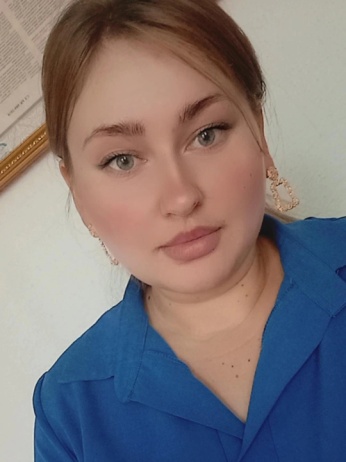 И.о. заведующей школы, учитель начальных классов, английский язык, цифровая грамотностьВсего – 22.5 часа№02-08/68От 1.09.2023№5 от 29.09.2016Педагог-модератор, июнь 2021 годНациональная академия им.Алтынсарина 2020г.КЦППК «Использование современных технологий в преподавании английского языка в образовательных учреждениях»2021г.КЦППК «Развитие профессиональной компетентности учителя  в организациях образования по предмету «Физическая культура» 2022 г.КЦППК «Развитие профессиональной компетентности учителя  в организациях образования по предмету «Информатика»2022г.-2Порфирьева Мария АндреевнаКГУ «Начальная школа села Титовка отдела образования по Атбасарскому району управления образования Акмолинской области»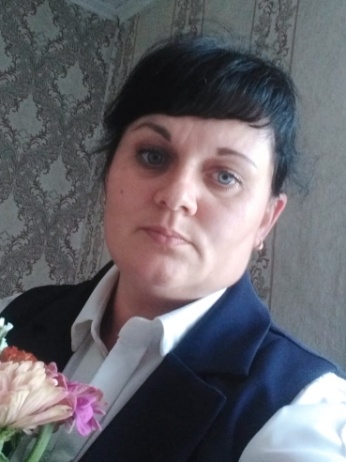 учитель начальных классов – 20 часов, воспитатель предшколы№ 267 от 9.12.2003Педагог-модератор, июнь 2021 годКЦППК«Методика преподавания физической культуры в школе» 2021 г.КЦППК «Развитие профессиональной компетентности учителя начальных классов в организациях образования» 2022г-3Куценко Ирина АндреевнаКГУ «Начальная школа села Титовка отдела образования по Атбасарскому району управления образования Акмолинской области»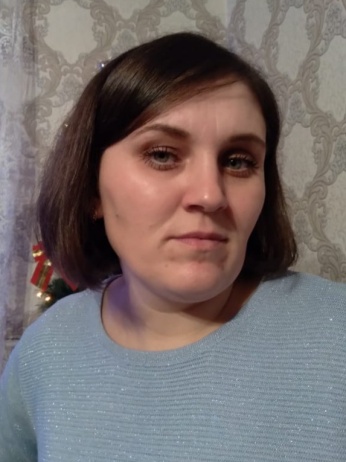 Повар – 0,5, сторож- 1 ставка№24 от 31.03.2021-4Моор Кристина ЮрьевнаКГУ «Начальная школа села Титовка отдела образования по Атбасарскому району управления образования Акмолинской области»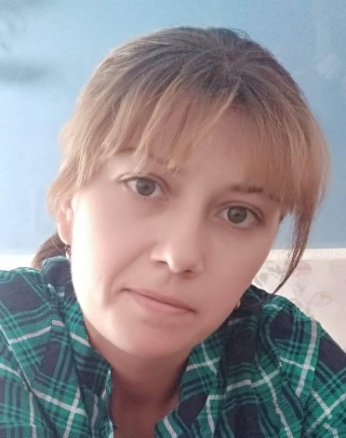 Сторож – 1 ставка№ 38 от 2.10.2023г.-